Розв’язки завдань ІІ етапу Всеукраїнської олімпіади з фізики 7 класЗадача 1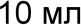 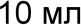 Учень помітив мензурку з водою, у яку капала вода з крану. Спостерігаючи за краплями, учень порахував, що за 50 секунд від крана відірвалося 25 крапель, а рівень води в мензурці піднявся на одну поділку. Який об’єм краплі води? Через який час вода повністю заповнить мензурку, якщо її об’єм 250 мл?Розв’язокЗа рисунком визначимо ціну поділки мензурки та початковий об’єм води:С = 10 мл = 2 мл, 𝑉0 = 6 мл. Оскільки 𝑛 = 25 крапель підняли рівень води на5одну поділку, то об’єм води збільшився на значення С ціни поділки мензурки.Тоді об’єм однієї краплі дорівнює Vкр = С = 2 мл = 0,08 мл.n	25Будемо вважати, що вода крапає рівномірно, тобто за однаковий інтервалчасу падає однакова кількість крапель. Швидкість витікання води: 𝑣 = 𝐶  де 𝑡 –𝑡час витікання 25 крапель. Тобто 𝑣 = 2 мл = 0,04   мл 50 с	сВід початку спостереження до повного заповнення мензурки повинно накапати води об’ємом 𝑉1 = 𝑉 − 𝑉0, де 𝑉 – об’єм мензурки.Час заповнення мензурки:𝑡1=𝑉1 = 𝑉 − 𝑉0 	𝑣	𝑣𝑡1 = 250 мл−6 мл = 244 мл = 6100 с = 101 хв 40 с = 1 год 41 хв 40с.0,04мл0,04 млЗадача 2	Велодром для тренування спортсменів має вигляд квадрата зі стороноюа = 1500 м. Два велосипедисти розпочали своє тренування, одночасно стартуючи з різних кутів квадрата, що примикають до однієї сторони зі швидкостями υ₁ = 36 км/год та υ₂ = 54 км/год (див. рис. ). Визначте, через який час з моменту старту відбудеться їхня перша зустріч, друга та третя.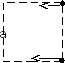                                               Орієнтовний розв’язокυ₁ = 36 км/год = 10м/с, υ₂ = 54 км/год = 15м/с. Нехай до їхньої першої зустрічі перший велосипедист проїхав шлях l1, другий - l2, вони перший раз зустрінуться через час t1 , тому l1= υ₁ t1, l2= υ₂ t1. Згідно рисунку l1 + l2 =3а,тому 3а = υ₁ t1+υ₂ t1, звідси t1 =  = 180 с = 3 хв.Після першої зустрічі вони починають рухатись зі своїми швидкостями упротилежних напрямках і до другої зустрічі вони пройдуть загальний шлях 4а,тому вони зустрінуться через Δt = = 240 с  = 4 хв, а від початку руху до другої зустрічі пройде час t2= t1+ Δt=7хв. Очевидно, що третя зустріч відбудеться також через Δt=4 хв після другої, тому з моменту старту до                       третьої зустрічі  пройде час t3= t2+ Δt=11 хв